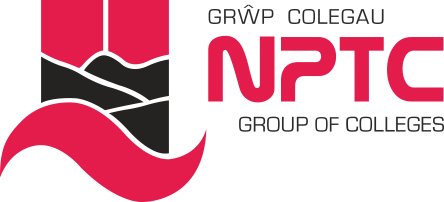 Person SpecificationLecturer: Hospitality and Catering * Candidates who do not hold qualifications on appointment will be considered. However, the successful candidate will be required to undertake the qualification within 12 months.EssentialDesirableQualificationsLevel 3 qualification in Food Production and/or Food Service (NVQ or equivalent)*Relevant industrial experience*Teaching qualification *Level 2 qualification in English (GCSE or equivalent) *Level 2 qualification in Maths (GCSE or equivalent) *IT literate equivalent to level 2*First Aid certificate (training provided)**Fire Marshal qualification (training provided)**Assessor Awards/Verifier Awards (or equivalent)*CircumstancesAble to work flexibly, including early mornings, evenings and weekends where required*Able to travel as necessary to fulfil the requirements of the post*Personal SkillsExcellent time management skills*Organised and methodical*Excellent administrative skills*Able to provide pastoral care *Able to work independently*Interpersonal SkillsExcellent communication skills – written and oral*Excellent presentation skills*Able to work as part of a team*Empathetic to learners’ needs*Able to motivate others*Able to communicate in Welsh*Personal AttributesCommitment to Quality*Commitment to Continuing Professional Development*Commitment to Diversity*Professional*Reliable*Motivated *Adaptable*